INFORME DE ASISTENCIA POR CANALES DE ATENCIÓN CAJA DE LA VIVIENDA POPULAR MES DE FEBRERO DE 2018SERVICIO AL CIUDADANOFecha: (6 de marzo del 2018)El proceso de Servicio al Ciudadano de la Caja de la Vivienda Popular informa la trazabilidad realizada a los ciudadanos que asistieron durante el mes de febrero a la entidad con el fin de recibir información de los servicios o realizar algún trámite que brinda la entidad. La información aquí plasmada para canal presencial fue obtenida de la herramienta SIMA, la cual permite registrar y caracterizar a cada uno de los ciudadanos que ingresan a la Caja de la Vivienda Popular; digitando los datos personales como los nombres y apellidos, cedula de ciudadanía, dirección de residencia, teléfono de contacto, género, etc. El ingreso de estos datos facilita a cada una de las áreas de la entidad, individualizar a cada ciudadano y así poder registrar su solicitud, actualizar sus datos o buscar el estado de su proceso. En iguales condiciones se realiza el registro para el canal telefónico a través de la herramienta SIMA al momento de recibir las llamadas por la línea del conmutador (0) o las extensiones 160, 161, 163, 164 y 165, las cuales son atendidas o trasladadas dependiendo del tema que indique el ciudadano. CANAL PRESENCIALDurante el periodo comprendido entre el 1 y el 28 de febrero, se prestó la orientación y el direccionamiento a 3934 ciudadanos con un promedio diario de 197. 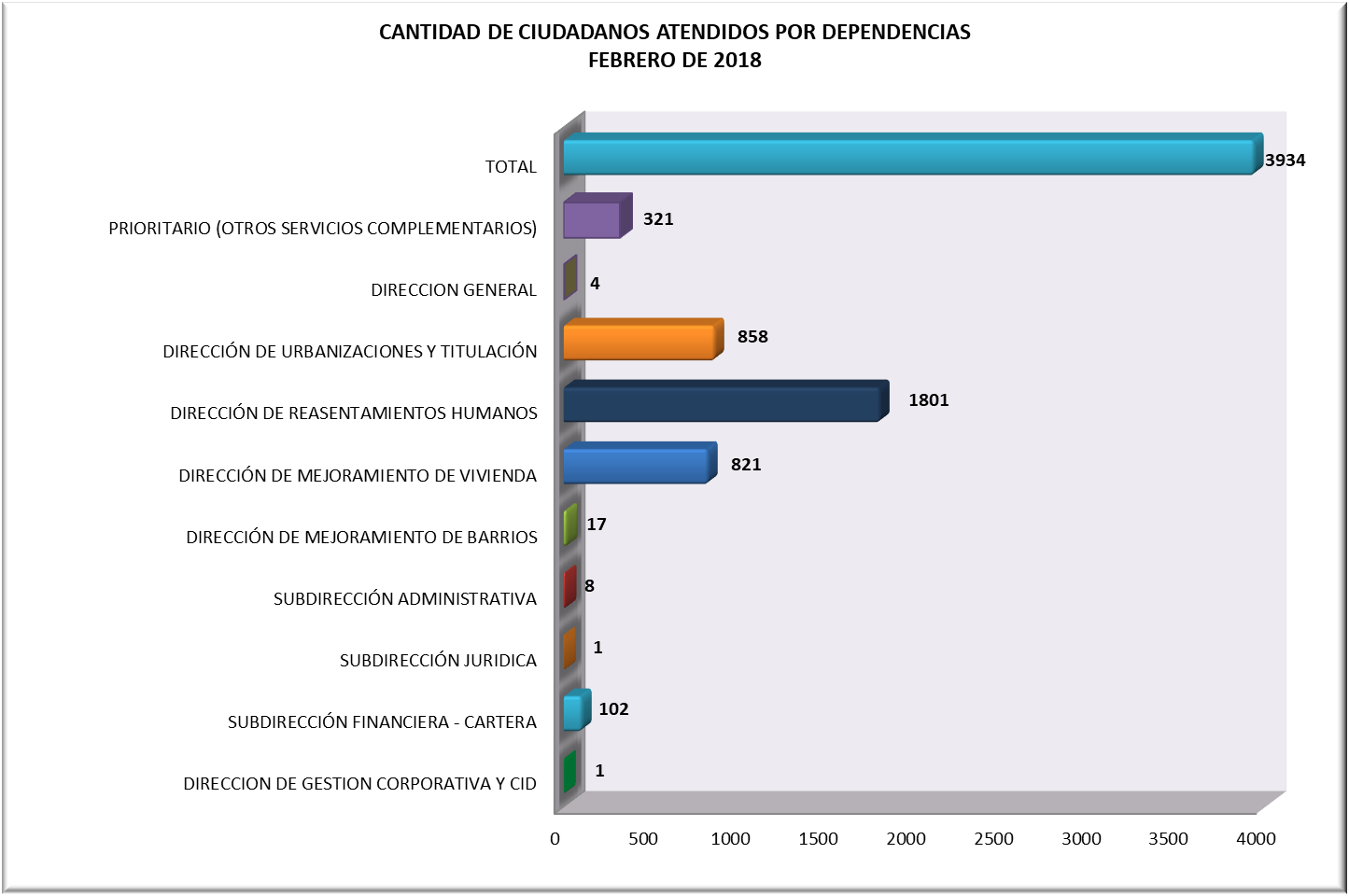 Cantidad de ciudadanos atendidos por dependencia Fuente: SIMAAnalizando la asistencia durante febrero se puede observar que el mayor número de ciudadanos fue para el área misional de Reasentamientos con un 45,78 por ciento de asistencia del total de ciudadanos que se acercan a la entidad, en segundo lugar, se encuentra la Dirección de Urbanización y Titulaciones con un 21,8 por ciento de asistencia y en tercer lugar la Dirección de Mejoramiento de Vivienda con un 20,87 por ciento.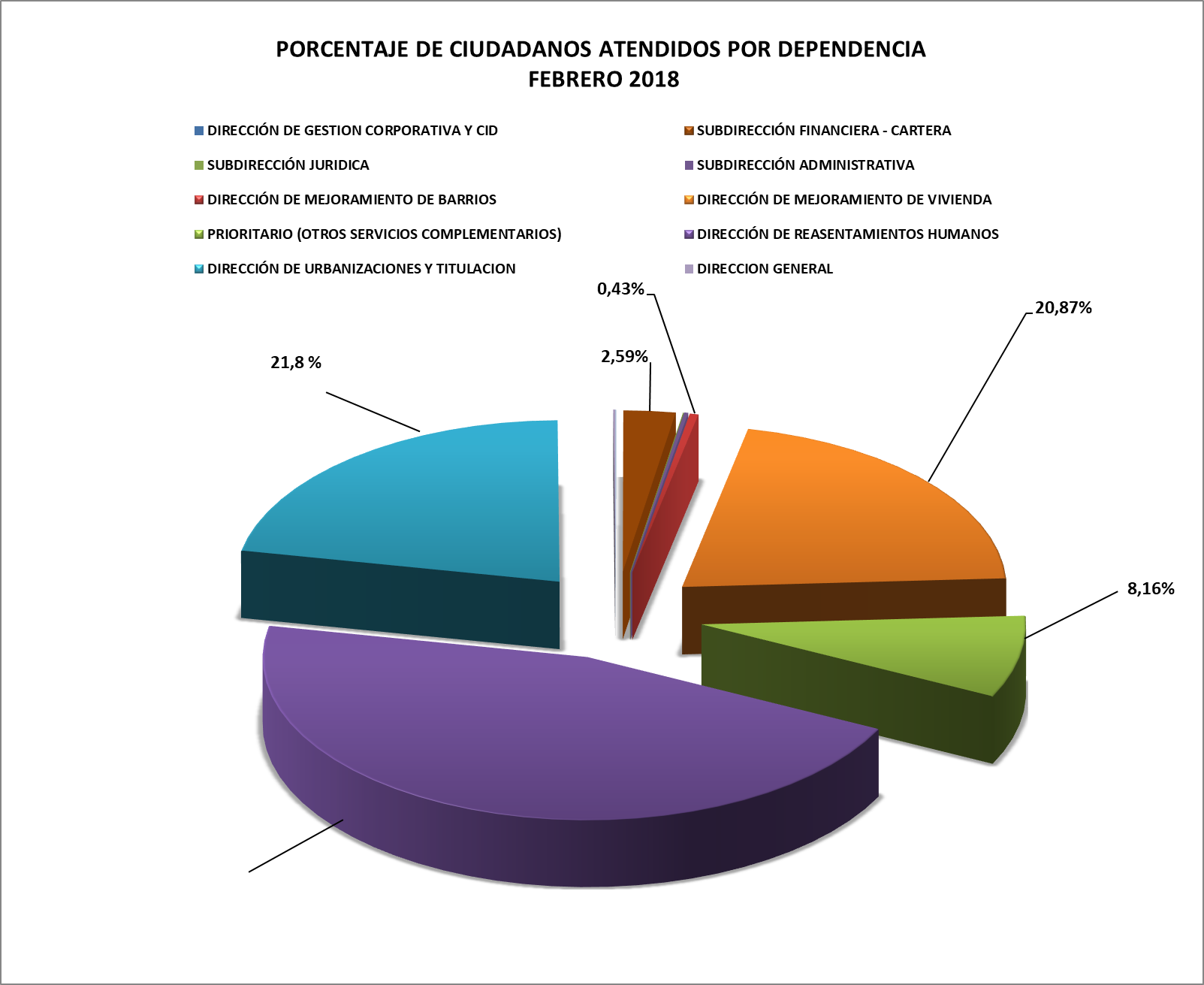 Porcentaje de ciudadanos atendidos por dependenciasFuente: SIMA DETALLE DE LA ATENCIÓN POR EL CANAL PRESENCIAL DE LAS DIFERENTES DEPENDENCIASDirección de Reasentamientos Humanos Analizando la asistencia durante el mes de febrero se puede observar que el mayor número de ciudadanos fue para el área misional de Reasentamientos Humanos con un 45,78 por ciento que equivale a 1801 ciudadanos de los cuales solicitan información sobre: Temas de consultaFuente: SIMA Dirección de Urbanizaciones y TitulaciónCon referencia al programa de Urbanizaciones y Titulación 858 ciudadanos con un 21,8 por ciento se acercaron a solicitar información sobre:Temas de consultaFuente: SIMA Dirección de Mejoramiento de ViviendaEl área misional de Mejoramiento de Vivienda recibió el 20,87 por ciento equivalente a 821 ciudadanos. De los 821 ciudadanos en un 99,51 por ciento solicitaron información sobre mejoramiento de vivienda en condiciones físicas y de habitabilidad en los asentamientos humanos priorizados en áreas urbanas, buscando mejorar sus condiciones de habitabilidad, en la operación del Subsidio Distrital de Vivienda en Especie (SDVE). El otro 0,48 por ciento solicitaron información sobre la obtención de licencias de construcción o actos reconocimiento en el área urbana.Temas de consultaFuente: SIMA Dirección de Mejoramiento de BarriosEl 0,43 por ciento equivalente a 17 ciudadanos que se acercaron al área de Servicio al ciudadano, solicitando información sobre el programa de Mejoramiento de Barrios en su mayoría a Juntas de Acción Comunal consultando en qué estado se encuentran los procesos para mejoras e información sobre la Construcción de “Obras de intervención física a Escala Barrial” - Parques, andenes, calles, vías peatonales, plazoletas. Para mayor ampliación cuando correspondía se remitieron directamente a la dependencia. Subdirección Financiera - Cartera	La Subdirección Financiera atendió a 102 ciudadanos equivalentes al 2,59 por ciento los cuales se acercaron para trámites como acuerdos de pago, impresión de talonarios, información del estado del crédito y solicitudes de paz y salvos con la entidad.Temas de consultaFuente: SIMA Atención prioritariaDe los 3934 ciudadanos que se acercaron a la entidad a realizar algún trámite el 8,16 por ciento equivalente a 321 ciudadanos a se les brindo atención prioritaria, con referencia a personas adultas mayores, mujeres en embarazo, mujeres con niños, discapacitados entre otros solicitando información general de los programas misionales y la Subdirección FinancieraTemas de consultaFuente: SIMA Se evidencia que de los 321 ciudadanos con atención prioritaria en el mes de febrero los adultos mayores son quienes se acercan en mayor demanda a las instalaciones de la CVP con un registro de 200 asistentes, seguido de otras categorías con 41 asistencias, y por último mujeres lactantes con 35 asistencias.Temas de consultaFuente: SIMA CANAL TELEFÓNICO El Canal Telefónico en la línea (571) 3494520 es atendido por los contratistas de Servicio al Ciudadano, donde se recibe la llamada y se trasfiere directamente a las extensiones de cada una de las dependencias de la Caja de Vivienda Popular, una vez realizada esta operación, se registra la llamada en el sistema de información SIMA, donde se evidencio 177 llamadas recibidas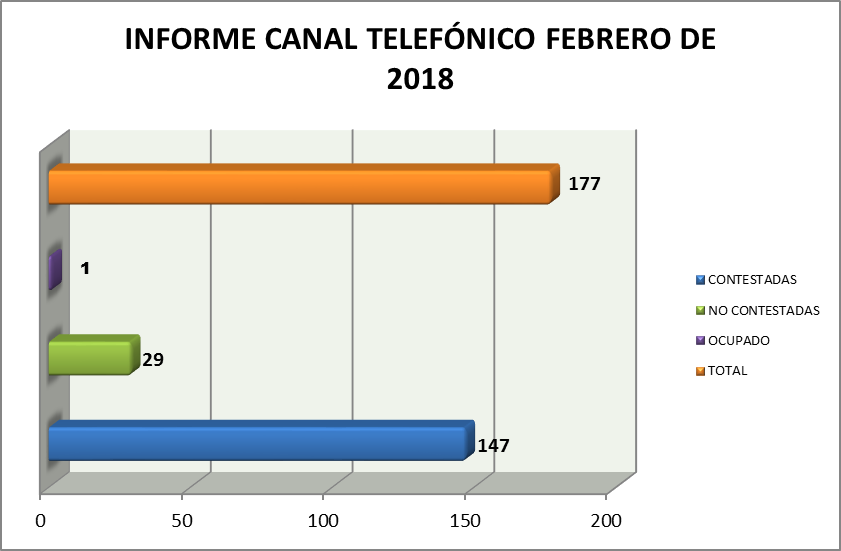 Llamadas contestadas, no contestadas y ocupado – febrero 2018Fuente: SIMASe evidencia que el 83 por ciento de las llamadas fueron contestadas por el área a las cuales fueron conmutadas y 17 por ciento no contestadas o está ocupada la extensión. También se observa que el área con más llamadas recibidas para ser conmutadas es la Dirección de Reasentamientos Humanos con 45 por ciento, seguida Dirección de Urbanizaciones y Titulación con 19 por ciento y Dirección de Mejoramiento de Vivienda con 18 por ciento. 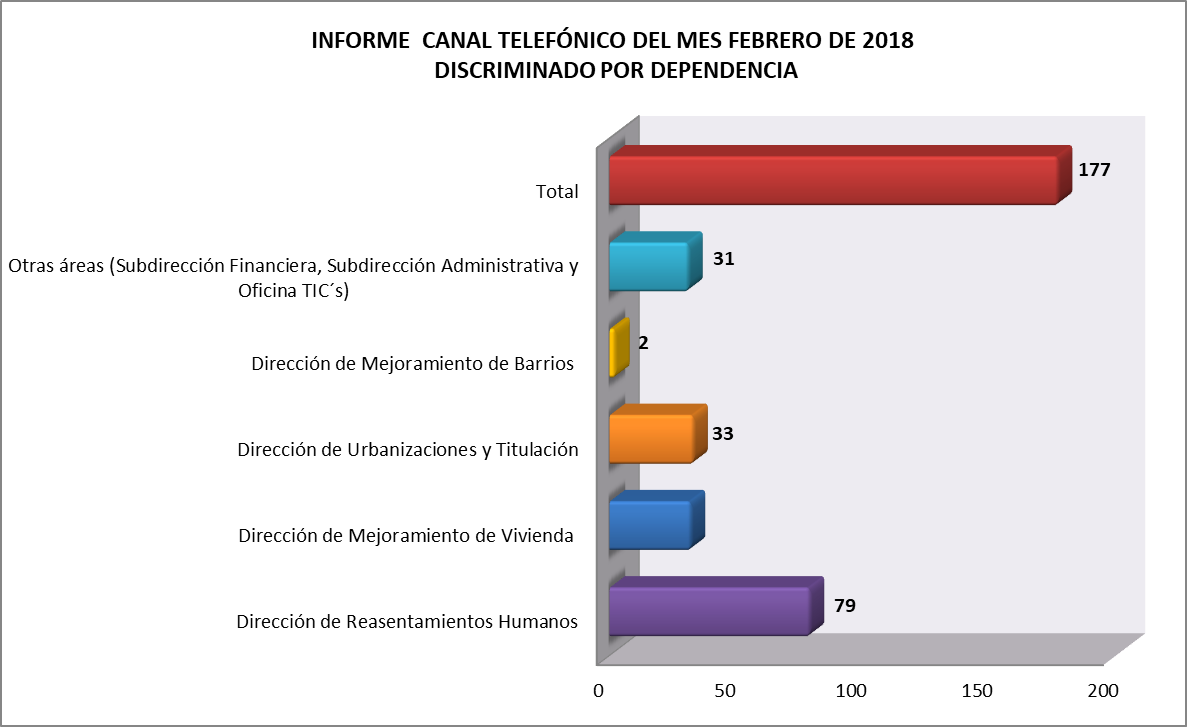 Informe conmutador del mes de febrero discriminado por dependencias.Fuente: SIMA CAMILO ERNESTO CHACÓN OROZCODirector de Gestión Corporativa y CIDProyectó: Angela Rocío Díaz Morales - Contratista (045 de 2018)Revisó:    Roberto Carlos Narváez Cortés - Contratista (047 de 2018)                Cesar Arbey Combita Cáceres - (Profesional Especializado-N-222-05)                Darryn Calderón Trujillo -  Contratista (281 de 2018)DIRECCIÓN DE REASENTAMIENTOS HUMANOSDIRECCIÓN DE REASENTAMIENTOS HUMANOSTRAMITE Y/ O SERVICIOCIUDADANOS ATENDIDOSCertificado de vinculación 1Desembolso de mejoras207Entrega vivienda 5Estado del proceso1409Ingreso al programa28Negociación vivienda usada    3Radicación de Contrato de arrendamiento32Relocalización transitoria (pago) 71Respuesta radicada44Selección de vivienda   1Total1801DIRECCIÓN DE URBANIZACIONES Y TITULACIÓNDIRECCIÓN DE URBANIZACIONES Y TITULACIÓNTRAMITE Y/ O SERVICIOCIUDADANOS ATENDIDOSRadicación de Cancelación de Hipoteca y Condiciones Resolutorias17Solicitar la escrituración por primera vez471Información General del Programa370Total858Dirección de Mejoramiento de ViviendaDirección de Mejoramiento de ViviendaTRAMITE Y/ O SERVICIOCIUDADANOS ATENDIDOSAsistencia Técnica 4Información General de Mejoramiento de Vivienda817Total821SUBDIRECCIÓN FINANCIERA - CARTERASUBDIRECCIÓN FINANCIERA - CARTERATRAMITE Y/ O SERVICIOCIUDADANOS ATENDIDOSAcuerdo de Pago2Expedición de Paz y Salvos 21Información estado de cuenta50Información General sobre el proceso16Impresión de talonarios13Total102PRIORITARIO (OTROS SERVICIOS COMPLEMENTARIOS)PRIORITARIO (OTROS SERVICIOS COMPLEMENTARIOS)TRAMITE Y/ O SERVICIOCIUDADANOS ATENDIDOSSubdirección Financiera - Cartera2Dirección Mejoramiento de Vivienda28Dirección de Reasentamientos Humanos276Dirección de Urbanizaciones y Titulación15Total321TIPO DE ATENCIÓN PRIORITARIA (OTROS SERVICIOS COMPLEMENTARIOS)TIPO DE ATENCIÓN PRIORITARIA (OTROS SERVICIOS COMPLEMENTARIOS)TRAMITE Y/ O SERVICIOCIUDADANOS ATENDIDOSAdultos Mayores 200Discapacitados / as (No certificados)6Discapacitados / as (Certificados)31Mujeres Embarazadas8Mujeres Lactantes35Ninguna de las anteriores (otras categorías) 41Total321